06/06 RM04358PeriféricosAtividade – Página: 21Ligue cada periférico de saída ao seu nome: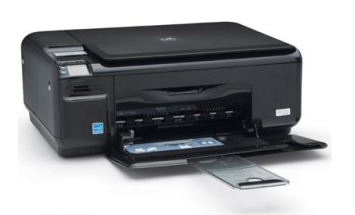 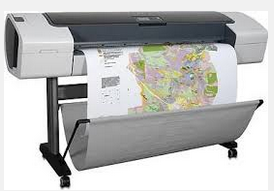 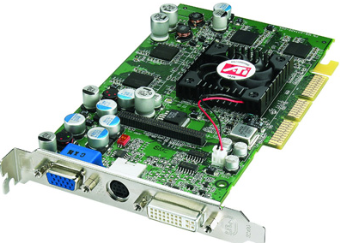 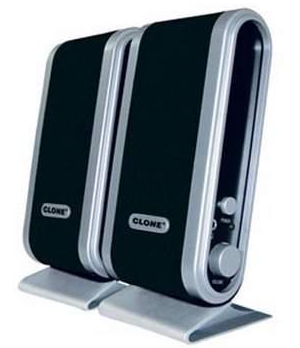 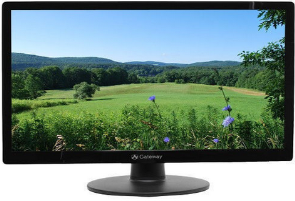 